Приложение 3Практическая работаОткрыть книгу 1В заданном шаблоне ввести данные согласно рисункам: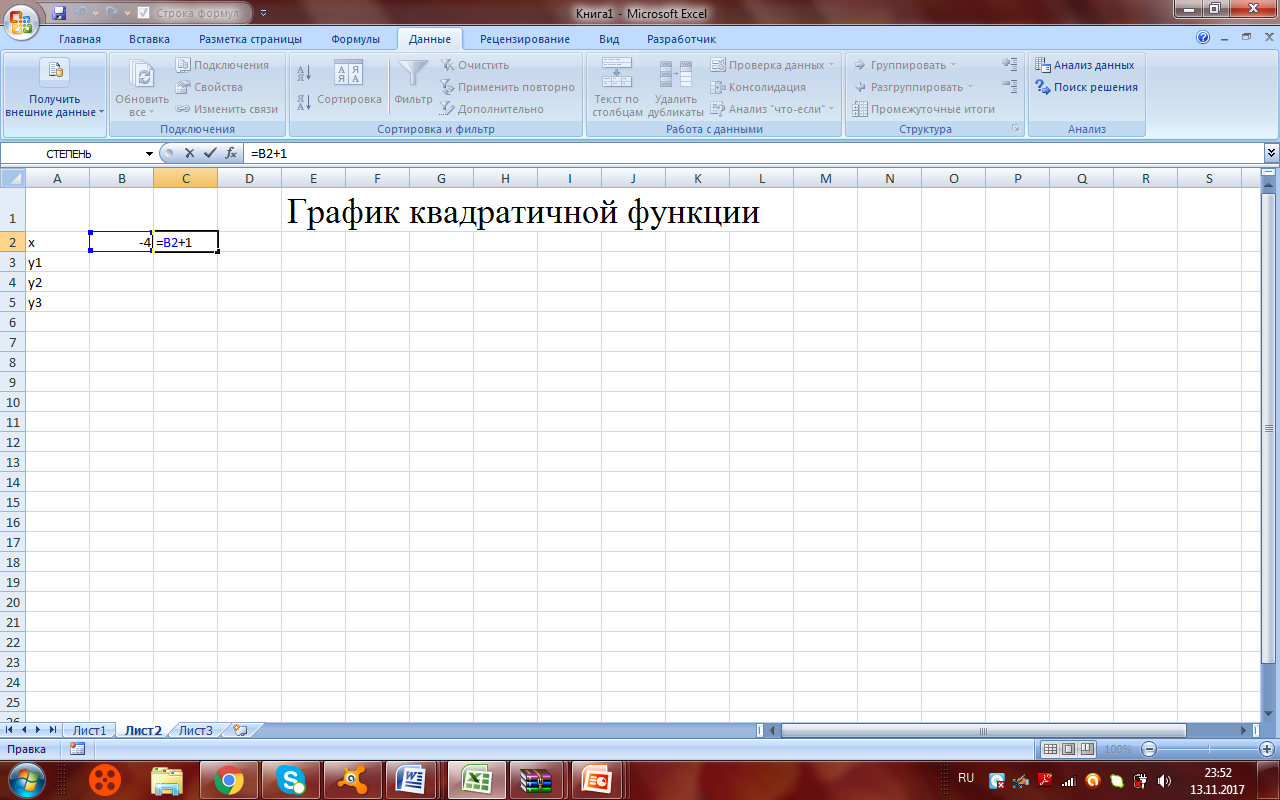 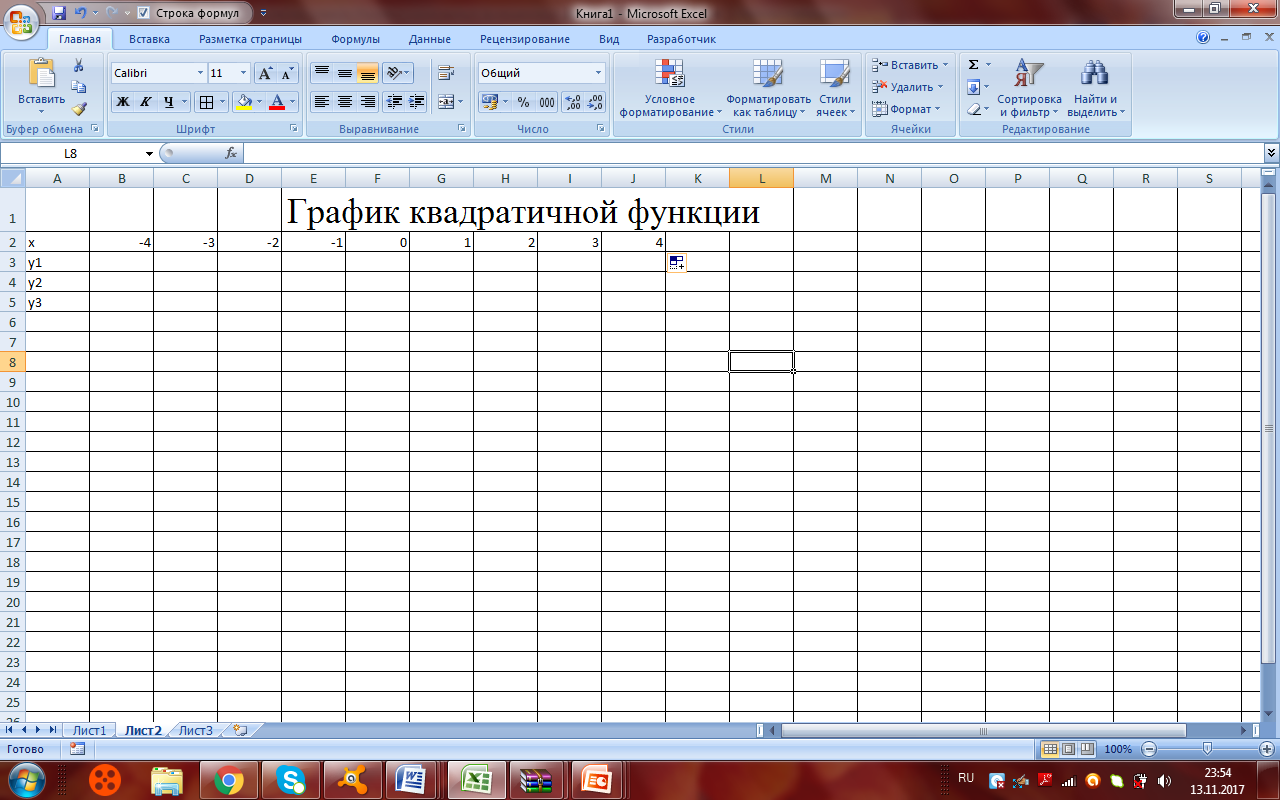 Заполняем поля со значениями заданных уравнений:Для этого в заданной ячейке ставим знак «=», потом  из выпадающего списка функций выбираем СТЕПЕНЬ. Откроется окно, в котором необходимо указать ЧИСЛО (ячейка В2), степень -2 (по условию заданной функции ).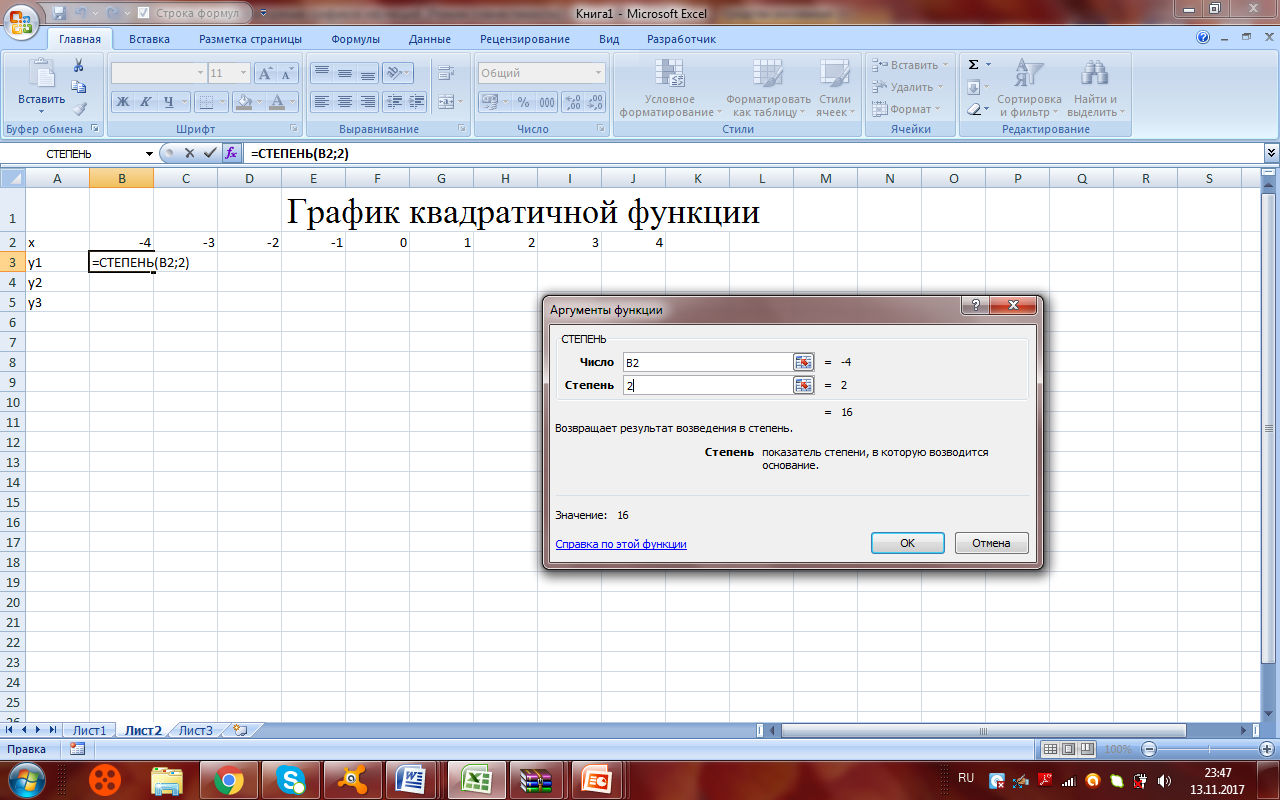 Выделяем ячейку В3 и растягиваем ее до ячейки J3. Получили значения уравнения У1.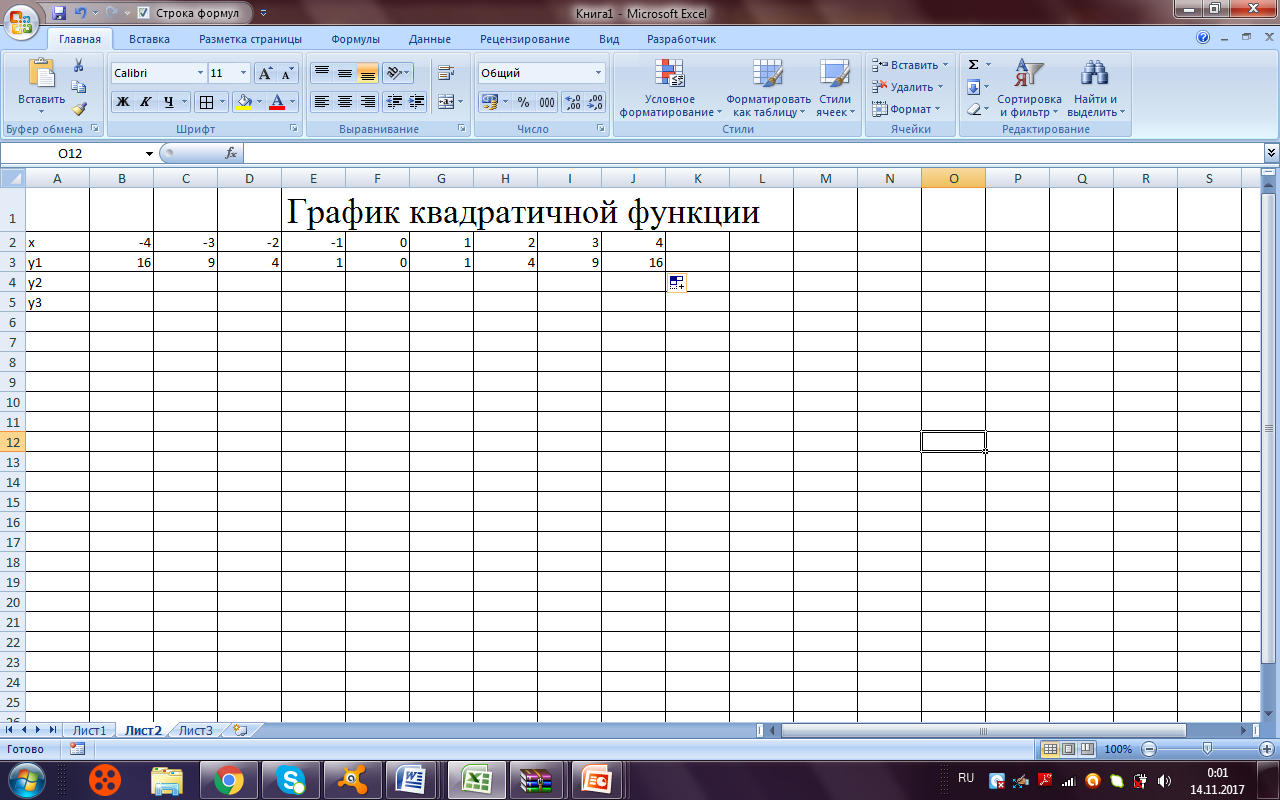 Аналогично делаем с уравнением У2 и У3. 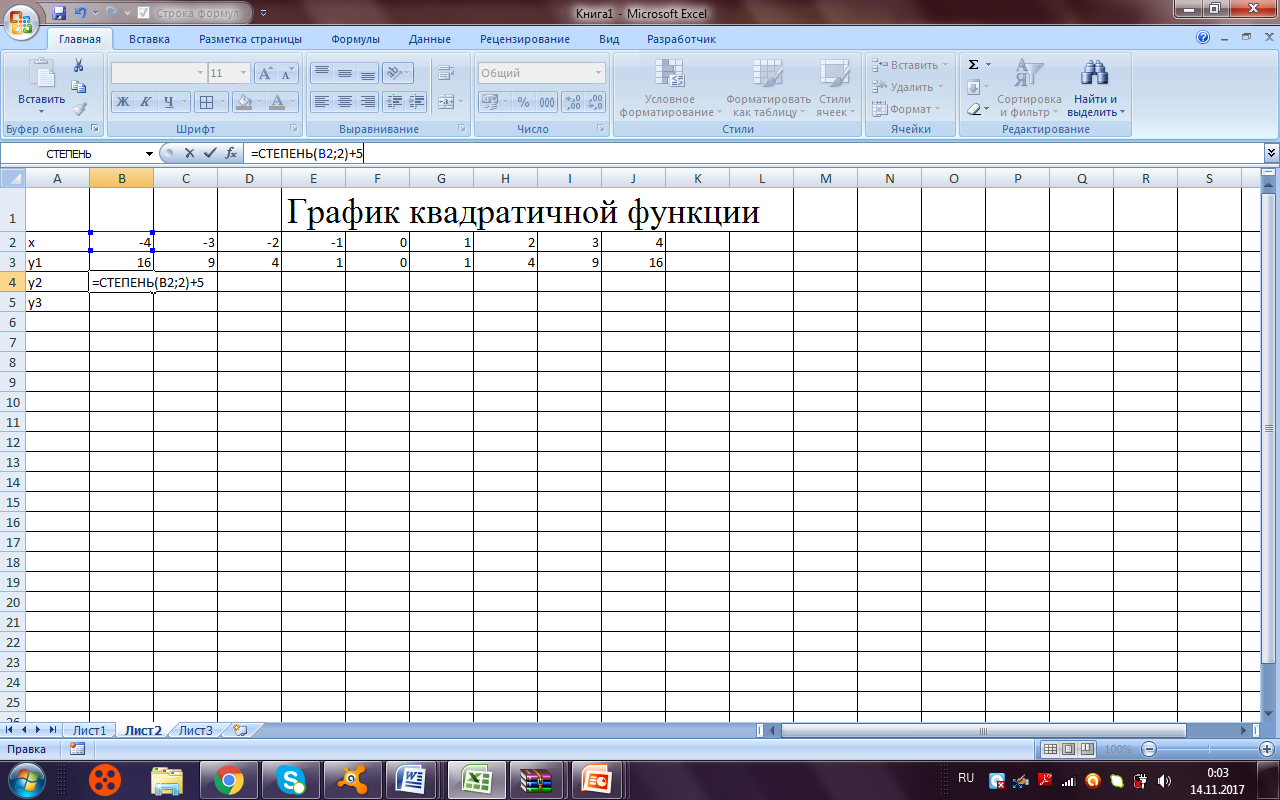 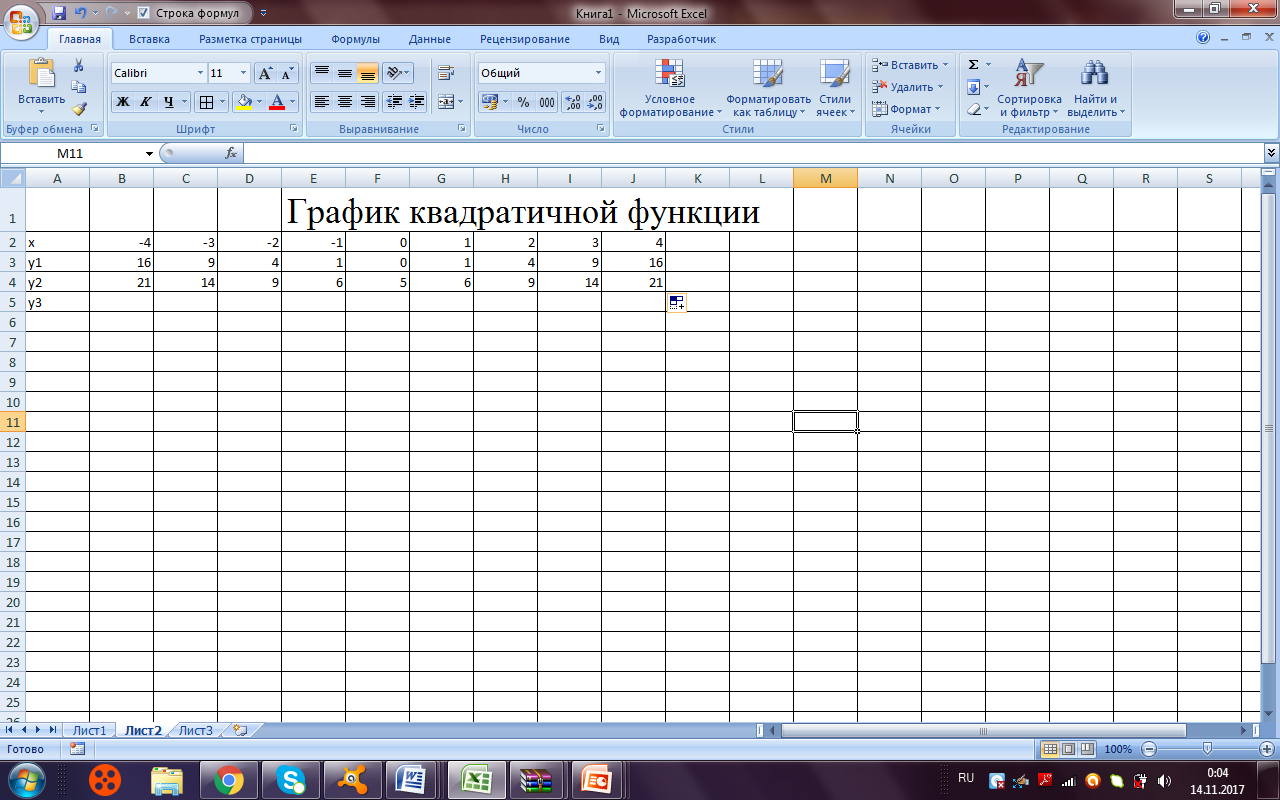 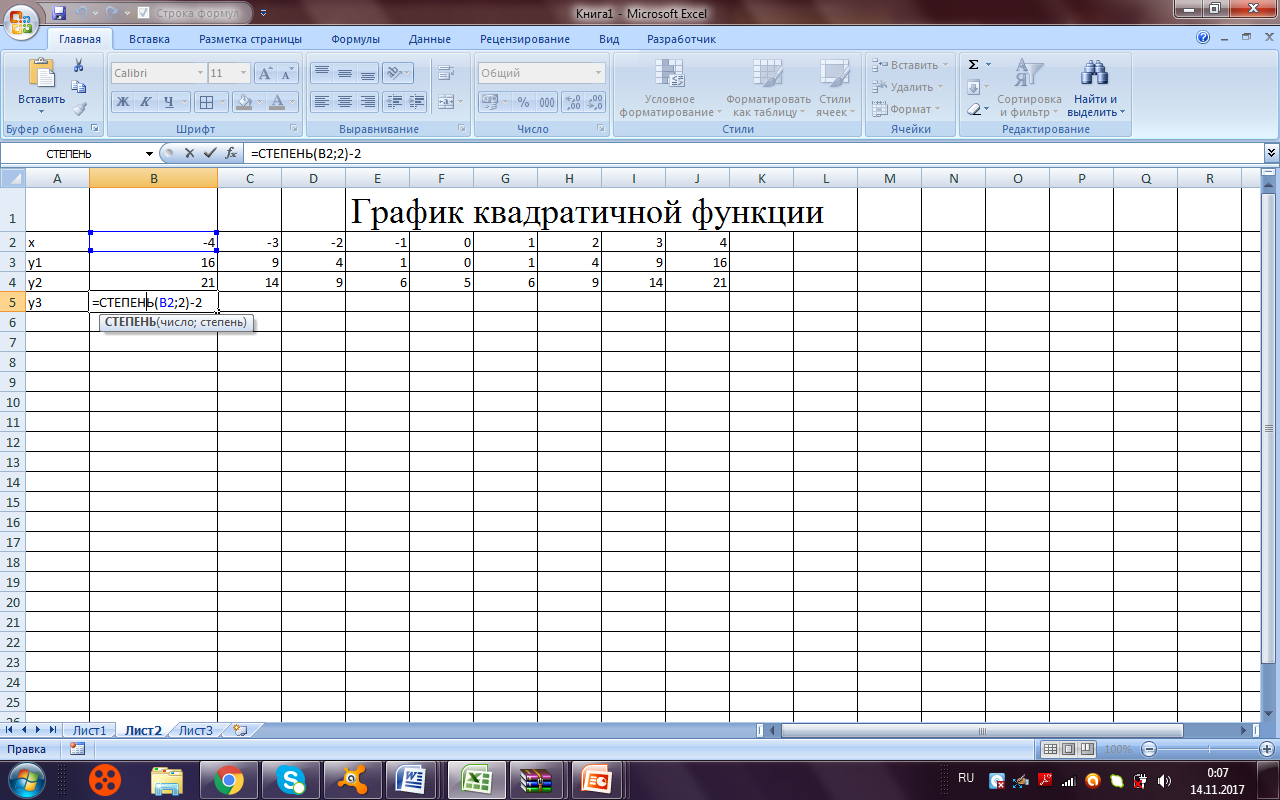 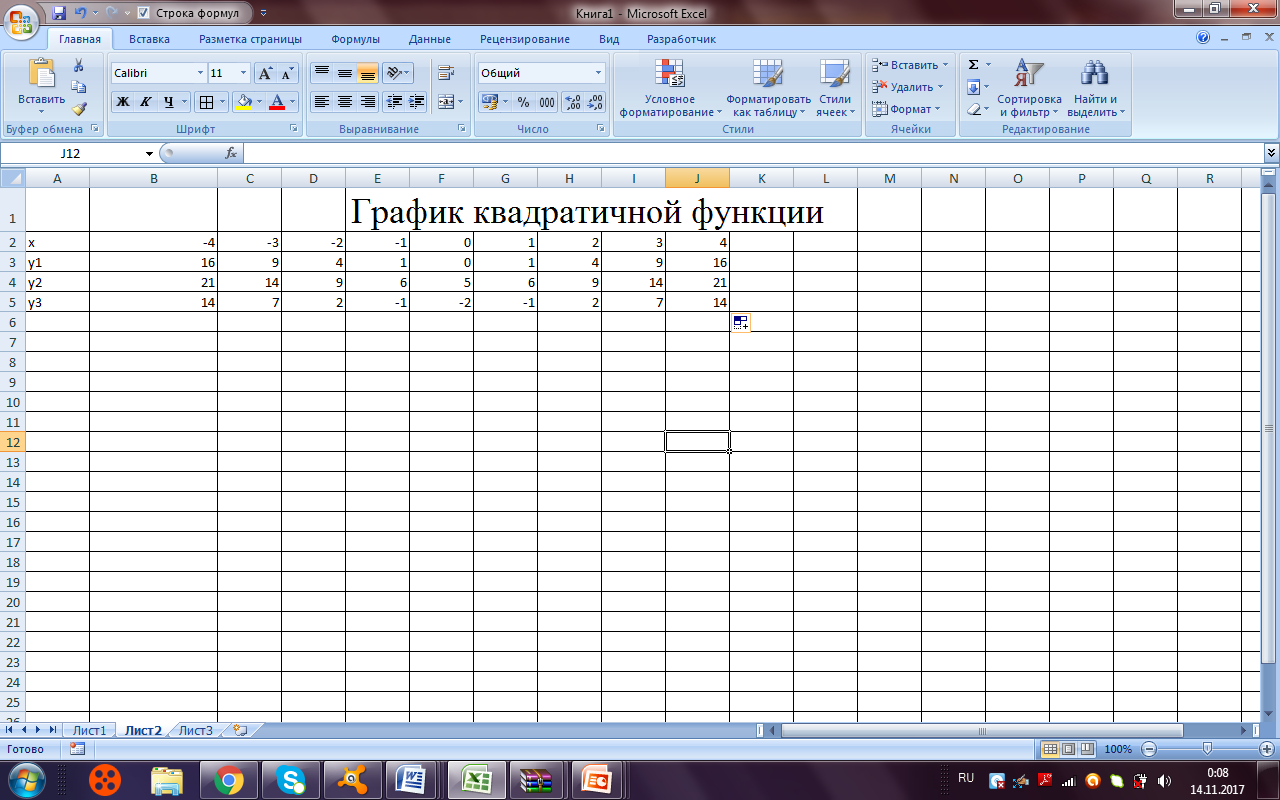 Далее выделяем диапазон ячеек  (B3:J5);Вызвать Мастер диаграмм;выбрать тип диаграммы График; вид График с маркерами ;На следующем шаге перейти на вкладку Ряд и ввести Подписи по оси Х, установив курсор и выделив диапазон ячеек (B2:J2); На следующем шаге на вкладке Заголовки ввести Название диаграммы, название осей Хи У,Определить Линии сетки на соответствующей вкладке и т.д.;Щелкнуть на кнопке Готово.Примерный результат работы изображен на рисунке  (таблица данных приводится  в режиме отображения результатов вычислений):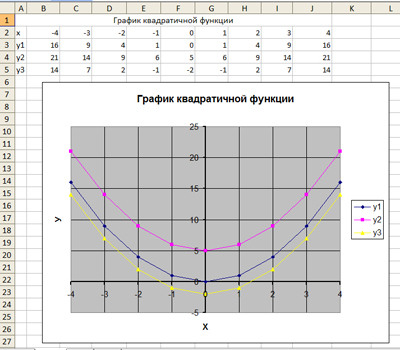 